ERROR MOODLE – FORO SEMANA 5 Y 6 INTRODUCCIÓN A LA CONTABILIDAD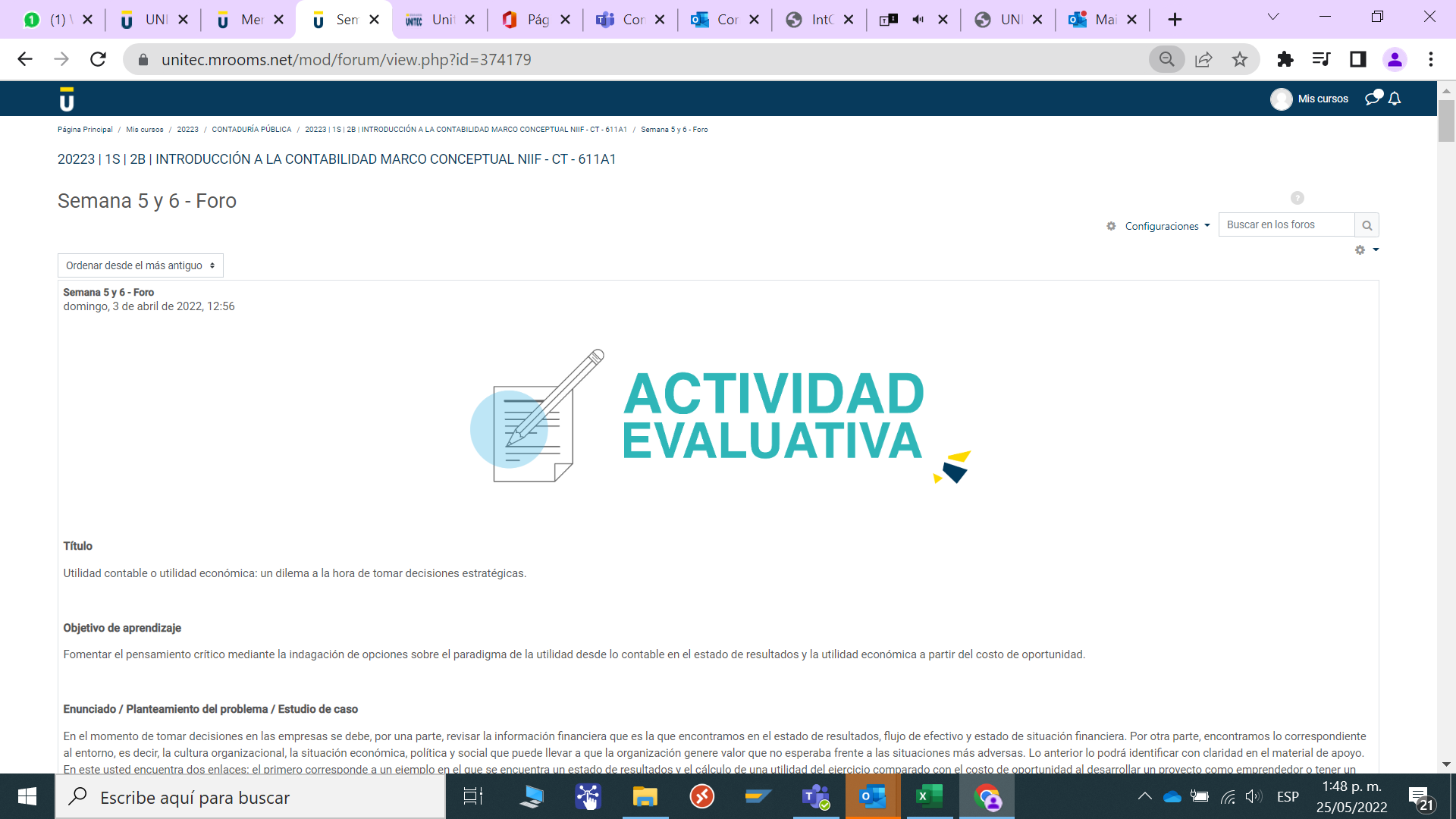 